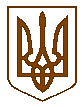 УКРАЇНАБілокриницька   сільська   радаРівненського   району    Рівненської    областіВ И К О Н А В Ч И Й       К О М І Т Е ТРІШЕННЯвід  17 листопада   2016  року                                                                         № 203Про дозвіл на підключеннядо мережі водопроводу в с. Біла Криниця по вул. Кузнецова, 8а	Розглянувши  заяву гр. Шмейхеля Анатолія Казимировича про дозвіл на підключення будинку до мережі водопроводу в с. Біла Криниця, керуючись                ст. 30 Закону України «Про місце самоврядування в Україні», виконавчий комітет Білокриницької сільської радиВ И Р І Ш И В :Дати дозвіл гр. А.К. Шмейхелю на підключення житлового будинку до мережі водопроводу в с. Біла Криниця  по вул. Кузнецова, 9.Зобов’язати гр. А.К. Шмейхеля виготовити відповідну проектну документацію та погодити її згідно чинного законодавства.Сільський голова                                                                                      Т. Гончарук